Interim guidance – workforce risk assessment in primary eye careBackground Employers and self-employed people must assess the health and safety risks at work.  This includes an assessment of risk related to Covid-19 infection. Some people are more at risk of contracting and experiencing adverse outcomes of Covid-19 than others and it is important to perform a workforce risk assessment in addition to your workplace risk assessment.   This interim guidance note is based on the evidence of workforce risk available at the time of publication and will be reviewed and updated as more evidence becomes available.For employersThis guidance is designed to supplement existing Covid-19 guidance. It provides additional background information on performing a workforce risk assessment, drawing on pan UK guidance from the four UK governments, NHS departments and occupational health. This guidance is intended to support your workplace assessment and infection prevention and control (IPC) measures.  For example, the following practice level risk management strategies will help reduce risk for all staff, patients and visitors while at the practice:all staff should self-screen for Covid-19 each day before leaving for workall staff should follow and comply with IPC measures, including standard precautions and the correct use of PPE people with a suspected or confirmed case of Covid-19 should not be seen in primary eye care settings – e.g. by triaging patients according to local protocols and directing them to appropriate local services the latest guidance on performing aerosol generating procedures (AGPs)in primary eye care settings should be followed.These and other safe systems measures  help reduce the risk of virus transmission for all groups, but you will also need to keep up to date with the emerging evidence for at risk groups and assess whether additional adjustments are required for individual staff members. For practice owners, directors and self-employed practitionersIf you are a practice owner, director or self-employed, you should undertake a self-assessment.  If you work in multiple settings, consider whether the risk you are exposed to varies as you may need to repeat your self-assessment accordingly.  Your workplace will also have a risk assessment and you should support and comply with local policies to help reduce the risk of virus transmission. For employeesThis guidance provides information on workforce risk assessments during the Covid-19 pandemic and highlights what you should expect your employer to do – i.e. both to assess and manage risk generally and for you as an individual.  Employers can perform risk assessments in different ways. In this guidance we suggest all employees are offered a risk assessment.  You may find that undertaking a self-assessment of your risk first is a helpful preparation for discussions with your employer. Workforce risk assessment The Faculty of Occupational Medicine (FOM) advises employers to perform a workforce assessment, so that you can “identify those individuals with potentially increased vulnerability to infection or adverse outcomes from Covid-19”. FOM lists five main factors to consider: Table 1: Summary of individual risk factors, adapted from FOM, Risk Reduction Framework for NHS Staff at risk of Covid-19 infection, with additional detail on specific groups as referenced. The reasons why these factors increase risk are not yet fully understood, however the impact of Covid-19 may replicate existing health inequalities and, in some cases, exacerbate them further, particularly for BAME groups. It is important to remember that local risk assessments do not replace official guidance about clinically extremely vulnerable and vulnerable groups to Covid-19 and how to adapt working arrangements for these groups. For example, this includes but is not limited to:clinically extremely vulnerable individuals should not work outside the home at this stage of the pandemic at this stage of the pandemic clinically vulnerable individuals should be helped to work from home, either in their current role or in an alternative role or otherwise prioritised for jobs where they can maintain social distancing Royal College of Obstetricians and Gynaecologists guidance for employers and pregnant women during the Covid-19 pandemic.Although official lists of at-risk groups include health conditions, age and pregnancy, they do not cover sex or ethnicity. You should ensure you are up-to-date with emerging evidence on these risk factors from reliable sources, such as the FOM, and adapt your risk assessment as needed. This guidance note will be updated when significant new evidence becomes available on both risk factors and risk management. In all cases it is important to respect an individual’s confidentiality and not to make any assumptions based on appearance, partial information, history or a protected characteristic. For example, from an employment law perspective it is important to ensure that no one is treated less favourably on grounds of their race or that a provision, criterion or practice is not put in place which puts those in this group at a disadvantage. The shared goal here is to protect staff, so this should not become an issue.  It is nevertheless important to encourage open feedback to ensure measures put in place to protect staff have the optimal affect and do not inadvertently disadvantage anybody based on a protected characteristic. Conducting a risk assessment Although it can be difficult to engage in conversations about known and potential Covid-19 risks, it is important for employers to reduce barriers to raising and sharing concerns, especially linked to protected characteristics,  and to make time for sensitive and responsive conversations. At the same time, a balance does need to be struck, so that members of staff are not required to discuss any health or other conditions they choose not to discuss. If a staff member does not want to discuss their health condition they should not be forced to. The goal is always to work collaboratively and openly so you can perform an effective risk assessment and make any necessary adjustments. Finally, when making these assessments, you need to comply with your wider duties to those with protected characteristics. You can do this by asking all employees to review and complete a risk assessment form (see Section 4).  Actions to take following a risk assessment During the pandemic, a workplace risk assessment should result in implementing rigorous infection prevention and control (IPC) measures, including the correct use of PPE and social distancing, for all employees in primary eye care settings.  The College of Optometrists advises that where appropriate PPE is not available, face-to-face care within 2m should be postponed or patients should be signposted as clinically necessary to an alternative provider with appropriate PPE. Other risk reduction measures for all employees should include, but is not limited to:Limiting the duration of close interaction with patients by only conducting clinically necessary tests and examinations.  Asking that the patient attends any face to face consultation unaccompanied where possible.This means that, following an individual risk assessment you might find that no additional precautions are necessary. Where individuals are at greater risk, you might introduce further risk reduction measures, such as:Redeploying staff at very high risk to activities that require less face to face contact with patients, for example:Prioritising telemedicine and triage clinics for clinicians at very high risk.Encouraging remote working where possible.Enabling staff at high risk to avoid the busiest times on public transport through adjustments to work hours.  Providing or signposting to additional support on topics such as wellbeing, chaplaincy/faith advice and counselling, as well as practical help where possible. Workforce risk assessments should be reviewed whenever there are any significant changes, such as new guidance on at risk groups, work equipment, work activities, or a change in an individual’s personal circumstances. We also recommend that you keep a record of the risk assessment and include example templates in Section 4 to support this.  As the risk assessment includes reference to workers’ health conditions, it should be treated as sensitive information under data protection legislation (including GDPR) and managed appropriately.  All team members should be encouraged to inform their employer (such as their occupational health team or manager) if there are any changes to their health or circumstances that may affect the risk assessment.Risk assessment templates An example risk assessment template is included in Appendix 1.  This is based on existing official extremely clinically vulnerable and clinically vulnerable criteria in the UK, but also includes other factors that might be considered. The template will be updated if official recommendations change. The template does not include a risk scoring mechanism as there is currently no robust, validated and peer-reviewed scoring mechanism for Covid-19 risk. Appendix 2 includes links to other risk assessment tools that have been developed for various health and social care professions and risk assessment resources.Covid-19 guidanceYou should read this workforce risk assessment alongside Covid-19 guidance from your representative and professional bodies. We appreciate that implementing these measures might involve complex employment law and health and safety considerations. If you need additional support and advice:FODO members can email hr@fodo.com or call 01244 688422.College members can contact Clinical Advisors at adviser@college-optometrists.org..AOP members can email employment@aop.org.uk ABOD members can email general@abdo.org.uk Share feedback on this guidanceThe goal of this tool is to help assess risk and protect staff. If you have feedback on this interim guidance note or the template risk assessment tool in Appendix 1, please share it with us by leaving feedback here. Appendix 1: Confidential Covid-19 Personnel Risk AssessmentThe Management of Health and Safety at Work Regulations 1999 require employers to carry out a risk assessment to assess your work and working environment so that you are not placed at risk at work including during the coronavirus pandemic.Your co-operation in completing this form is appreciated. The form is for health and safety purposes only. The information will be treated as confidential and used to ensure that any potential hazards to which you are exposed are evaluated and managed.Information taken from the latest UK wide government guidance as of 6 July 2020.Coronavirus (Covid-19) can make anyone seriously ill. But for some people, the risk is higher. This table is designed to help us better understand your individual risk so that we can work with you to find ways to manage any risk while at work. Appendix 2: Risk assessment tools and resourcesThe British Medical Association (BMA) has now endorsed this Covid-19 risk assessment tool which includes a self-scoring assessment tool.Faculty of Occupational Medicine Risk Reduction Framework for NHS staff at risk of COVID-19 infection.All Wales COVID-19Workforce Risk Assessment Tool [https://gov.wales/written-statement-all-wales-covid-19-workforce-risk-assessment-tool]. The tool is a work in progress and will be improved and developed based on feedback from employers and employees using it.RCN Position on Employer Responsibilities for BAME staff: https://www.rcn.org.uk/covid-19/rcn-position/bame-staff-employer-responsibilities NHS Employers guidance: https://www.nhsemployers.org/covid19/health-safety-and-wellbeing/risk-assessments-for-staffNHS trade unions principles for risk assessment: https://www.nhsemployers.org/-/media/Employers/Documents/COVID19/NHS-Trade-union-principles-on-health-and-safety-risk-assessment-and-vulnerable-workers.pdf?la=en&hash=368CC229252B4C7F736DB2B5F21611B62931E2F6 Royal College of Psychiatrists COVID-19 Guidance on risk mitigation for BAME staff in mental healthcare settings: https://www.rcpsych.ac.uk/about-us/responding-to-covid-19/responding-to-covid-19-guidance-for-clinicians/risk-mitigation-for-bame-staff  Guys & St Thomas’ resourcesGuidance for line managers on risk assessments: https://www.guysandstthomas.nhs.uk/resources/coronavirus/occupational-health/risk-assessment-extended-manager-guide.pdf Risk Matrix: https://www.nhsemployers.org/-/media/Employers/Documents/COVID19/Guys-and-St-Thomas-Risk-Assessment-Matrix-Covid19.docx?la=en&hash=8AB807F81681D394B2CEB1FABACDD814B810D9A7Guidance for managers: https://www.guysandstthomas.nhs.uk/resources/coronavirus/occupational-health/managers-guidance-risk-assessment.pdf In addition, the Health and Safety Executive has information about managing risks and risk assessment at work, which includes templates https://www.hse.gov.uk/simple-health-safety/risk/index.htm.References 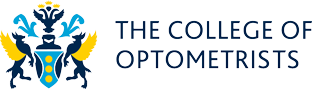 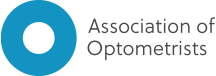 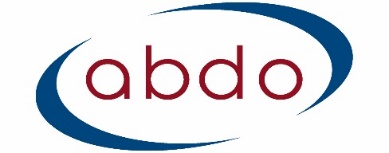 FactorImportant notesAgePeople aged 70 and older (including those without medical conditions) are regarded as ‘clinically vulnerable’ and at greater risk. Public Health England (PHE) for example reports that people aged 80 or older as being seventy times more likely to die than those under 40. SexMales are disproportionately affected. For example, PHE found that males make up a larger proportion of Covid-19 deaths. Health conditionsIndividuals included in official clinically vulnerable or clinically extremely vulnerable lists based on their underlying health condition are at greater risk.Ethnicity Evidence suggests that that people of from Black, Asian and Minority Ethnic (BAME) backgrounds have been disproportionately affected by Covid-19. PHE found that controlling for the effect of sex, age, deprivation and region BAME people were at greater risk if they develop Covid-19, although the analysis has not yet accounted for other important variables such as occupation, comorbidities or obesity.  FOM also notes that individuals with co-morbidities are presenting with adverse outcomes at a younger age.  The BBC has provided a summary of our current understanding as of 10 June. Pregnancy If over 28 weeks pregnant the recommendation is to stay at home.  Other risk factors should also be considered, including health conditions, ethnicity etc.  Name:Position:Location:Do any of the following apply?Action taken for risk reduction/elimination Action taken for risk reduction/elimination Do any of the following apply?Please tick all that applyDetails if applicableClinically extremely vulnerableYou will be considered ‘clinically extremely vulnerable’ (and therefore classed as being in the ‘high risk’ group) if you have one of the following medical conditions:Solid organ transplant recipient;Are having chemotherapy Are having immunotherapy or other  continuing antibody treatment for cancer, Are having an intense course of radical radiotherapy for lung cancer;Are having targeted cancer treatments that can affect the immune system (such as protein kinase inhibitors or PARP inhibitors) at any stage of treatment;Have blood or bone marrow cancer (such as leukaemia, lymphoma or myeloma) regardless of which stage of treatment;Have had a bone marrow or stem cell transplant in the past six months, or are still taking immunosuppressant medicine;Have been told by a doctor that you have a severe respiratory condition (such as cystic fibrosis, severe asthma or severe COPD);Have a condition that means you have a very high risk of getting infections (such as SCID or sickle cell);Are taking medicine that makes you much more likely to get infections (such as immunosuppression therapies like high doses of steroids); and/orHave a serious heart condition (congenital or acquired) and are pregnant.You have been classified as clinically extremely vulnerable for some other reason by your GP or hospital clinician If you are at high risk from Covid-19, you are advised to take extra steps to protect yourself. At this stage of the pandemic this includes not leaving your home for any reason (‘shielding’). Official advice is being updated however as we progress through the pandemic and might therefore vary based on where you live and work in the UK. Keep up to date with local Covid-19: guidance on shielding and protecting people defined on medical grounds as extremely vulnerable:EnglandNIScotland WalesPeople at moderate risk (clinically vulnerable) Are you aged 70 or over?You will be considered ‘clinically vulnerable’ if you have one of the following medical conditions:Under 70 and instructed to get a flu jab each year on medical groundsChronic (long-term) mild to moderate respiratory diseases, such as asthma, chronic obstructive pulmonary disease (COPD), emphysema or bronchitis;Chronic heart disease, such as heart failure;Chronic kidney disease;Chronic liver disease, such as hepatitis;Chronic neurological conditions, such as Parkinson’s disease, motor neurone disease, multiple sclerosis (MS), a learning disability or cerebral palsy;Diabetes;Problems with your spleen – for example, sickle cell disease or if you have had your spleen removed;A weakened immune system as the result of conditions such as HIV and AIDS, or medicines such as steroid tablets or chemotherapy; and/orYou are seriously overweight (a body mass index (BMI) of 40 or above).If you are at moderate risk from Covid-19, it is very important that you are particularly diligent and follow the advice on social distancing and hand hygiene. Official advice might vary based on where you live and work in the UK.  Keep up to date with local Covid-19: guidance on clinically vulnerable groups:EnglandNIScotland WalesAre you pregnant?If yes, complete a new and expectant mothers risk assessment.Other conditions you believe to make you vulnerable:Do you believe your sex at birth, ethnicity, general health or other factors put you or others at an increased risk at work during the pandemic. Research suggests males and people from BAME backgrounds are at greater risk of harms from Covid-19. The IPC measures in primary eye care settings are likely to be sufficient mitigating factors if there are no underlying health conditions or the employee is not pregnant as set out in sections 1 to 3 of this Line/practice manager:No further actions are deemed necessary.Line/practice manager:Both line/practice manager and the employee are satisfied with the control measures currently in place.Line/practice manager:The risk is not acceptable and further control measures have been implemented to reduce the risk.Notes:Employee signed:Date: Line manager signed:Date: Updates:Updates: